В соответствии с планом мероприятий на 2022 год и на основании приказа № 87 от 27.09.2022 года. ГБУ ДО Центр дополнительного образования «ЭкоМир» Липецкой области проводит региональный этап Всероссийского конкурса «Моя малая родина: природа, культура, этнос» (Положение прилагается).К участию в Конкурсе приглашаются обучающиеся образовательных организаций в возрасте от 10 до 18 лет, проявляющие интерес к изучению и сохранению природного и культурного наследия своей малой родины, а также педагоги дополнительного образования, реализующие дополнительные общеобразовательные программы этно-экологического направления.Конкурсные материалы и сопроводительные документы (оформленные в соответствии с Положением) предоставляются до 09 декабря 2022 года в Центр дополнительного образования «ЭкоМир» по адресу: . Липецк, ул. Юных натуралистов, д. 12.По вопросам участия в Конкурсе обращаться к методисту ГБУ ДО ЦДО «ЭкоМир» ЛО Боевой Светлане Юрьевне, тел.: 8 (4742) 47-77-23.Директор                                                                                                 Н.С. Лаврентьева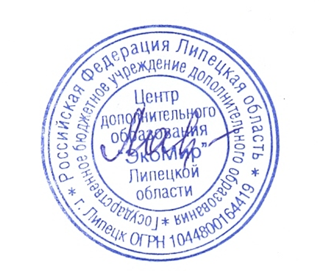 Боева С.Ю.47-77-23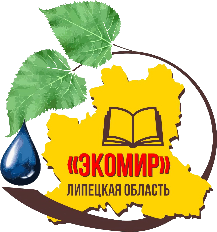 УПРАВЛЕНИЕ ОБРАЗОВАНИЯ И НАУКИЛИПЕЦКОЙ ОБЛАСТИГосударственное бюджетное учреждение дополнительного образования ЦЕНТР ДОПОЛНИТЕЛЬНОГО ОБРАЗОВАНИЯ«ЭКОМИР» ЛИПЕЦКОЙ ОБЛАСТИ(ГБУ ДО ЦДО «ЭкоМир» ЛО)398024, г. Липецк, ул. Юных натуралистов, д.12тел.: (4742) 78-30-24; (4742) 47-77-23E-mail: lipdebc@yandex.ru; http://ecomir48.ru ОКПО 71765189, ОГРН 1044800164419ИНН 4824030794, КПП 482401001«27» сентября 2022 г. № 242на №         отРуководителям муниципальных органов управления образованиемРуководителям образовательных организаций